Christian practices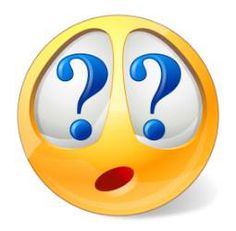 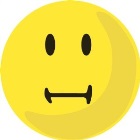 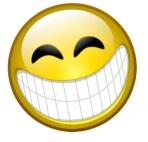 1Different Christian denominations.2Liturgical worship.3Non-liturgical worship.4The liturgical calendar.5Eucharist.6Charismatic worship.7Sacraments.8Infant baptism and believer’s baptism.9Prayer/set prayers/informal prayers.10The Lord’s Prayer.11Individual prayer and private worship.12Other different types of prayer.13Pilgrimage and different Christian pilgrimage locations.14Advent and Christmas.15Lent, Holy Week and Easter.16Rites of passage including marriage and funerals.17Christian Mission.18The Ecumenical Movement and The World Council Of Churches.19The Persecuted Church.20Christian Aid Agencies.